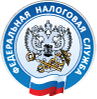 Если Вы получили доход от продажи имущества, принадлежащего Вам на праве собственности менее 3-х лет, (в отношении недвижимого имущества, приобретенного после 01.01.2016, минимальный предельный срок владения составляет      5 лет) и не задекларировали полученные доходы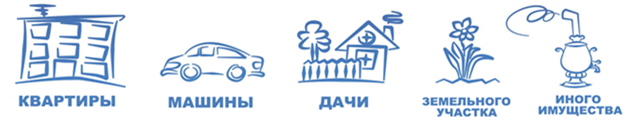 ИСПОЛНИТЕ СВОЮ ОБЯЗАННОСТЬ!Декларация по налогу на доходы физических лиц (форма 3-НДФЛ) за 2019 год подаётся в инспекцию ФНС России по месту жительства (месту пребывания) физического лица  не позднее 30 июля года 2020 Срок уплаты налога за 2019 год – не позднее 15 июля 2020 За представление декларации после установленного законодательством срока предусмотрена налоговая ответственность – штраф не менее 1000 рублей(ст.119 Налогового кодекса  Российской Федерации)В случае если отчуждение имущества произошло без получения дохода, то вместо декларации необходимо представить соответствующие пояснения с приложением подтверждающих документов.КАКИМ СПОСОБОМ ПОДАТЬ ДЕКЛАРАЦИЮ (ПОЯСНЕНИЯ)?- лично (через законного/уполномоченного представителя);- по почте с описью вложения ;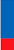 - через подразделения  МФЦ Камчатского края;- в электронном виде с электронной подписью налогоплательщика,  через   сервис «Личный кабинет налогоплательщика для физических лиц»,  размещенный на официальном сайте ФНС России  www.nalog.ru.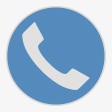 8 (4152) 49-01-01; 8-800-222-2222                     Межрайонная инспекция ФНС России № 3 по Камчатскому краюИнформация о порядке заполнения декларации по форме 3- НДФЛ и программа по ее заполнению размещена  на главной странице официального сайта ФНС России www.nalog.ru: рубрика «Физические лица», раздел «Формы налоговых деклараций».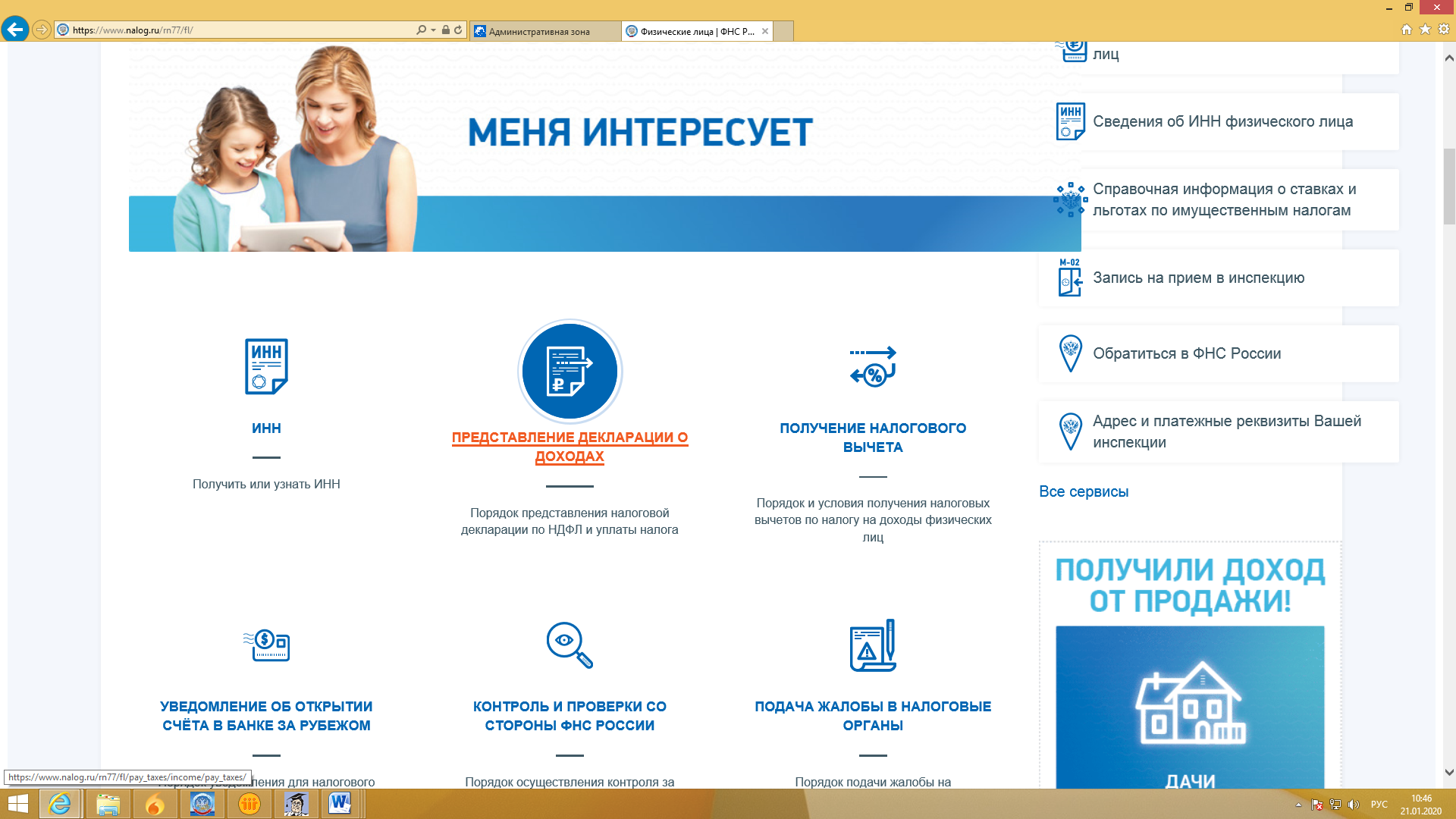 